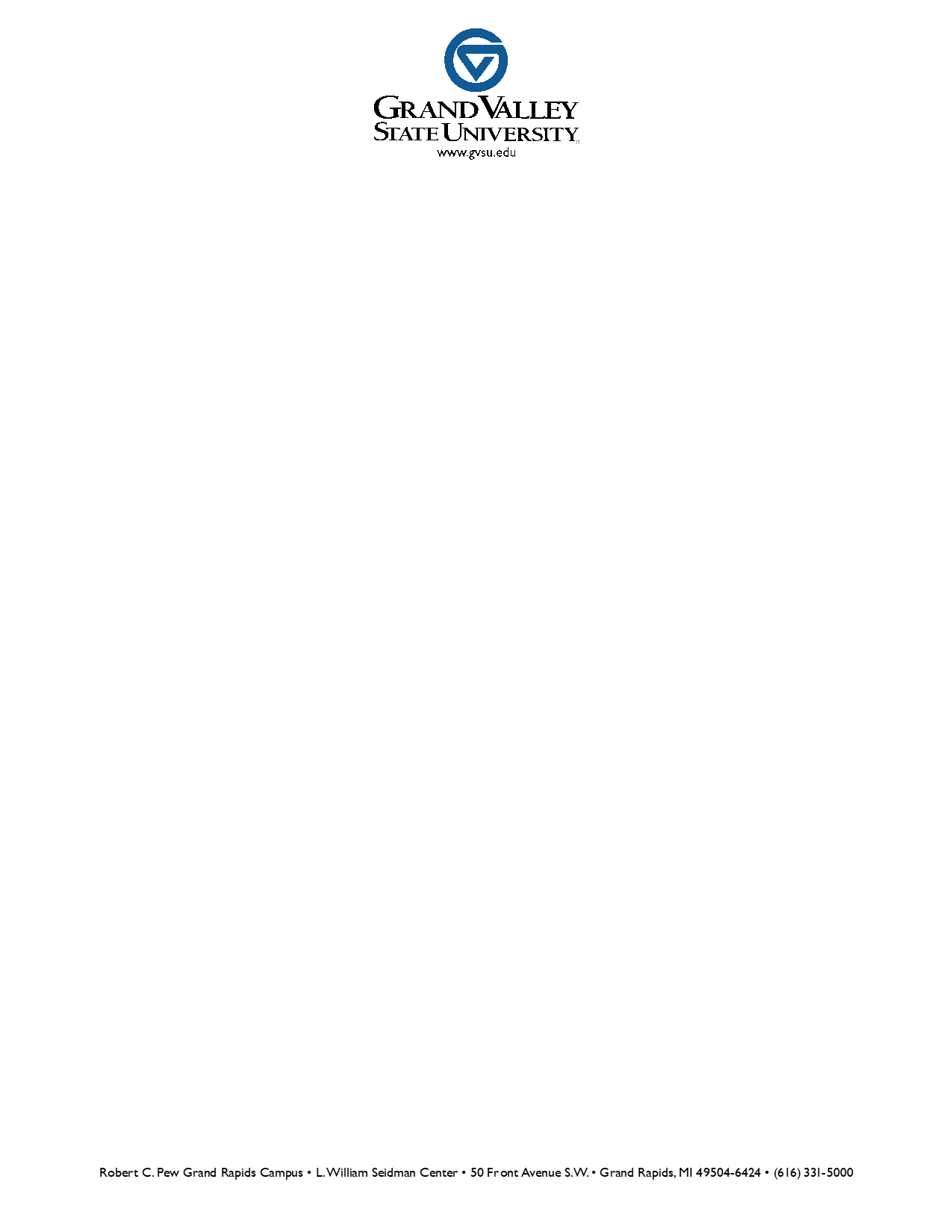 Bluescape Updated Call FeatureAt the top of the Bluescape home screen there is a new feature to start a meeting without being in a workspace.Click “Start new meeting” at the top of the Bluescape home screen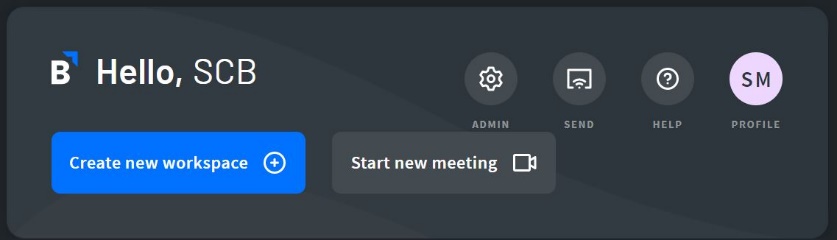 Call Setup ScreenLeft most icons: Turn on/off your mic and camera Gear icon: See your mic and camera settings Phone icon: See the meeting informationRight most icon: Copy meeting link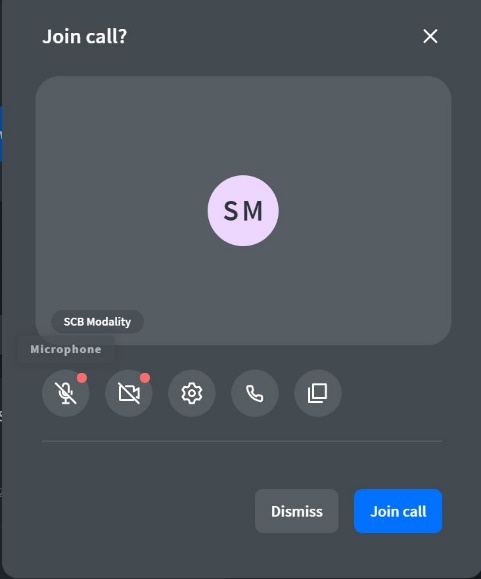 Click “Join call” when you’re ready to start your meetingTop left triangle icon: adjust call view (minimize, grid, list)Top right dot icon: call settings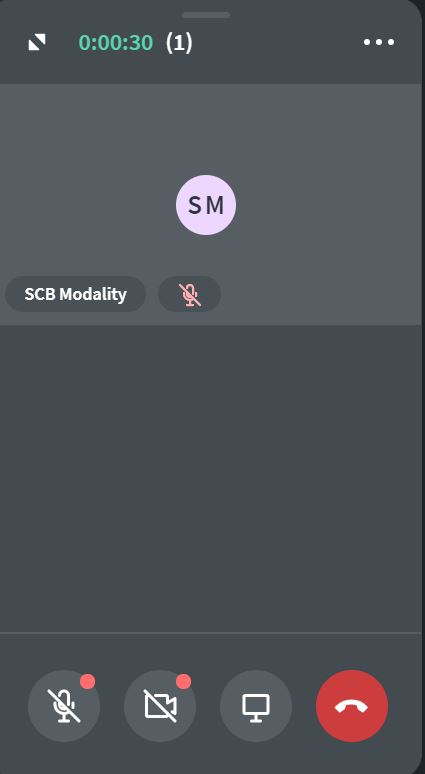 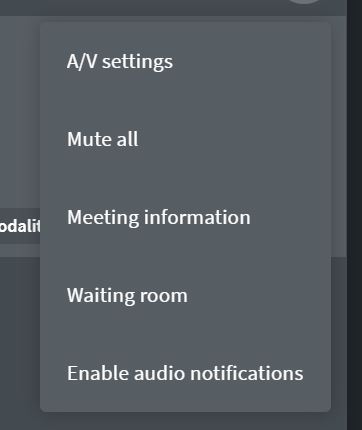 Left most icons: turn on and off camera and microphoneSquare icon: share screen feature (navigate other call members through different workspaces)Far right icon: end callBegin your bluescape meeting and navigate through your different workspaces.